Преимущества подачи заявления на предоставление государственных услуг  в электронном виде:Круглосуточная доступность портала (подача заявления о предоставлении государственных и муниципальных услуг в любое время, независимо от времени суток, праздничных и выходных дней, через компьютер, планшет или мобильный телефон, имеющих допуск к сети Интернет);Экономия времени! (подача электронного заявления занимает 5-15 минут)Подача заявления доступна круглосуточно:24 часа в сутки, 7 дней в неделю!Подача заявления из любого удобного ВАМ места! (Дома, на работе, на прогулке, на даче)Сокращение Ваших финансовых издержек! (Нет транспортных расходов)Защита Ваших персональных данных! Никаких копий документов!!! Электронный документооборот!!!Вы полностью контролируете ход обработки заявления! (получаете уведомления о всех этапах обработки Вашего заявления, а также уведомление о результате рассмотрения заявления)Доступно ВСЕМ!!! Особенно, кто не может прийти лично.Получить услугу на портале www.gosuslugi.ru  просто и удобно.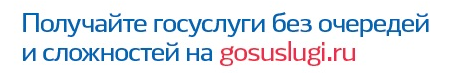 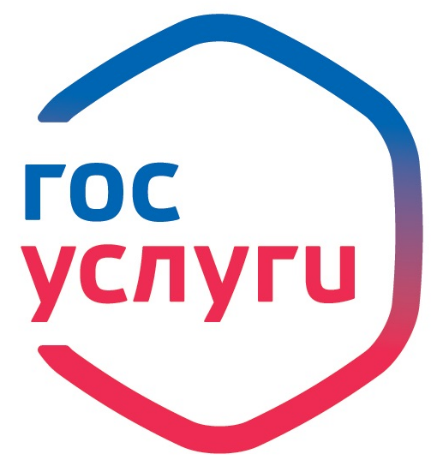 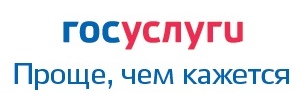 